附件1:技术参数表：附件2:货架简图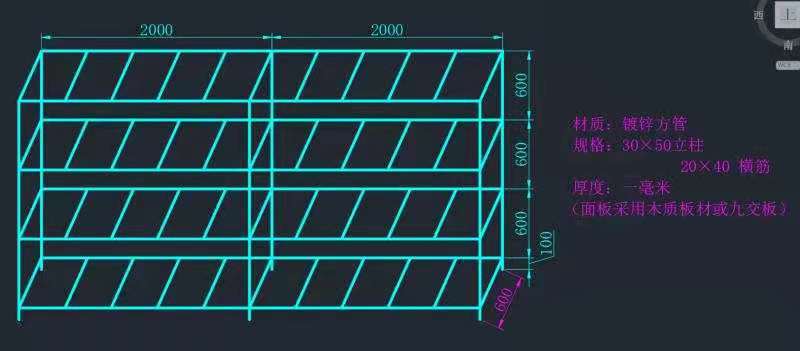 附件3：投标报价表工程名称：管网所仓库钢构货架（第二次）投标单位（盖章）：法人代表或委托代理人（签章）：                                                  年   月   日类别参数长度4米宽度0.6米高度1.9米厚度1毫米主筋材质镀锌方管投标报价（元）采购负责人交货期（日历天）投标报价（大写）：元投标报价（大写）：元投标报价（大写）：元